                                                                                           УТВЕРЖДАЮПриказ директора колледжа от 25.05.2021 г. № 119/1РАБОЧАЯ ПРОГРАММА УЧЕБНОЙ ДИСЦИПЛИНЫОП.01 ТЕХНИЧЕСКИЕ ИЗМЕРЕНИЯпрограммы подготовки квалифицированных рабочих служащих, среднего профессионального образованияпо профессии 15.01.33 Токарь на станкахс числовым программным управлением2021 г.Рабочая программа учебной дисциплины разработана на основе Федерального государственного образовательного стандарта (далее – ФГОС),  программы подготовки квалифицированных рабочих и служащих среднего профессионального образования по профессии 15.01.33 Токарь на станках с числовым программным управлениемРазработчик: Илингина Е.Е.РАССМОТРЕНАна заседании ПЦКПротокол № __ от «___» __________ 2021  г.
Председатель ПЦК __________/Елшанская С.В./СОДЕРЖАНИЕПАСПОРТ РАБОЧЕЙ ПРОГРАММЫ УЧЕБНОЙ ДИСЦИПЛИНЫ ОП.01 ТЕХНИЧЕСКИЕ ИЗМЕРЕНИЯ1. Место дисциплины в структуре основной профессиональной образовательной программы: дисциплина входит в общепрофессиональный цикл 1.2. Цель и планируемые результаты освоения дисциплины:2. СТРУКТУРА И СОДЕРЖАНИЕ УЧЕБНОЙ ДИСЦИПЛИНЫ2.1. Объем учебной дисциплины и виды учебной работы2.2. Тематический план и содержание учебной дисциплины ОП.01 ТЕХНИЧЕСКИЕ ИЗМЕРЕНИЯ3. УСЛОВИЯ РЕАЛИЗАЦИИ ПРОГРАММЫ УЧЕБНОЙ ДИСЦИПЛИНЫ               ОП.01 ТЕХНИЧЕСКИЕ ИЗМЕРЕНИЯ3.1. Для реализации программы учебной дисциплины должны быть предусмотрены следующие специальные помещения:Кабинет «Техническая графика и технические измерения », оснащенный оборудованием:посадочные места по количеству обучающихся;рабочее место преподавателя;комплектами:учебно — наглядных пособий «Технические измерения»;штанген-инструментов;микрометрических инструментов;угломеров;калибров;образцов шероховатостейтехническими средствами обучения: - проектор мультимедийный- компьютер3.2. Информационное обеспечение реализации программыДля реализации программы библиотечный фонд образовательной организации должен иметь печатные и/или электронные образовательные и информационные ресурсы, рекомендуемых для использования в образовательном процессе 3.2.1. Печатные издания1. Багдасарова Т.А. Допуски и технические измерения. Рабочая тетрадь –М.: ОИЦ «Академия» 2014.2. Багдасарова Т.А. Допуски и технические измерения. Контрольные материалы –М.: ОИЦ «Академия» 20143.Багдасарова Т.А. Допуски и технические измерения. Лабораторно-практические работы М.: ОИЦ «Академия», 20143.2.2. Электронные издания (электронные ресурсы)- http://ktf.krk.ru/courses/foet/ (Сайт содержит информацию по разделу «Допуски и посадки»)- http://www.college.ru/enportal/physics/content/chapter4/section/paragraph8/theory.html Технические измерения и приборы [Электронный ресурс] /форма доступа / www.mami.ru/kaf/aipu/techizm1.doc , свободный.Технические измерения- Изготовление изделий из металла [Электронный ресурс] /форма доступа / machineguide.ru/publ/izgotovlenie_izdelii_iz.../22-1-0-77,свободный.Допуски и технические измерения [Электронный ресурс] /форма доступа/ elmashina.ru/content/blogcategory/19/40/, свободный.Технические измерения в машиностроении [Электронный ресурс] /форма доступа/- 4. КОНТРОЛЬ И ОЦЕНКА РЕЗУЛЬТАТОВ ОСВОЕНИЯ УЧЕБНОЙ ДИСЦИПЛИНЫ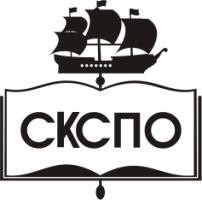 государственное автономное профессиональное образовательное учреждение Самарской области«Самарский колледж сервиса производственного оборудования имени Героя Российской ФедерацииЕ.В. Золотухина»ОБЩАЯ ХАРАКТЕРИСТИКА РАБОЧЕЙ ПРОГРАММЫ УЧЕБНОЙ ДИСЦИПЛИНЫСТРУКТУРА И СОДЕРЖАНИЕ РАБОЧЕЙ ПРОГРАММЫ УЧЕБНОЙ ДИСЦИПЛИНЫУСЛОВИЯ РЕАЛИЗАЦИИ РАБОЧЕЙ ПРОГРАММЫ УЧЕБНОЙ ДИСЦИПЛИНЫКОНТРОЛЬ И ОЦЕНКА РЕЗУЛЬТАТОВ ОСВОЕНИЯ ПРОГРАММЫ УЧЕБНОЙ ДИСЦИПЛИНЫКод ПК, ОКУменияЗнанияПК1.1-ПК2.1ПК3.1ПК4.1ПК5.1 ОК.01ОК.02ОК.03ОК.04анализировать техническую документацию;определять предельные отклонения размеров по стандартам, технической документации;выполнять расчеты величин предельных размеров и допуска по данным чертежа и определять годность заданных размеров;определять характер сопряжения (группы посадки) по данным чертежей, по выполненным расчетам;выполнять графики полей допусков по выполненным расчетам;применять контрольно-измерительные приборы и инструменты;производить контроль параметров сложных деталей с помощью контрольно-измерительных инструментов и приборов, обеспечивающих погрешность не ниже 0.01 мм;производить контроль параметров сложных деталей с помощью контрольно-измерительных инструментов, обеспечивающих погрешность не ниже 0,05 мм на токарно-карусельных станках;производить контроль параметров сложных деталей и узлов с помощью контрольно-измерительных инструментов и приборов, обеспечивающих погрешность не ниже 0,0075 мм, и калибров, обеспечивающих погрешность не менее 0,015;производить контроль параметров сложных деталей с помощью контрольно-измерительных инструментов и приборов, обеспечивающих погрешность не ниже 0,05 мм, и калибров, обеспечивающих погрешность не менее 0,02систему допусков и посадок;квалитеты и параметры шероховатости;основные принципы калибровки сложных профилей;основы взаимозаменяемости;методы определения погрешностей измерений;основные сведения о сопряжениях в машиностроении;размеры допусков для основных видов механической обработки и для деталей, поступающих на сборку;основные принципы калибрования простых и средней сложности профилей;стандарты на материалы, крепежные и нормализованные детали и узлы;наименования и свойства комплектуемых материалов;устройства, назначение, правила настройки и регулирования контрольно-измерительных инструментов и приборов;методы и средств контроля обработанных поверхностейВид учебной работыОбъем часовОбъем учебной дисциплины64Самостоятельная работа92Суммарная учебная нагрузка во взаимодействии с преподавателем52в том числе:в том числе:теоретическое обучение26практические занятия 24Промежуточная аттестация. Диф. зачет.  2Наименование разделов и темСодержание учебного материала и формы организации деятельности обучающихсяСодержание учебного материала и формы организации деятельности обучающихсяОбъем часовКоды компетенций, формированию которых способствует элемент программы12234ВведениеОсновные сведения о размерах и соединениях в машиностроенииОсновные сведения о размерах и соединениях в машиностроении4ОК1-ОК5; ПК1.2,1.3,1.4;ПК2.3,2.4; ПК3.3,3.4;ПК4.4,4.5; ПК5.4Тема 1.Допуски и посадки гладких соединенийСодержание учебного материалаСодержание учебного материала8Тема 1.Допуски и посадки гладких соединений1. Принципы построения системы допусков и посадок1. Принципы построения системы допусков и посадок8Тема 1.Допуски и посадки гладких соединений2. Методы выбора посадок2. Методы выбора посадок8Тема 1.Допуски и посадки гладких соединенийПрактические занятия Практические занятия 8Тема 1.Допуски и посадки гладких соединений1. Практическое занятие «Нахождение величин предельных отклонений по чертежу деталей»1. Практическое занятие «Нахождение величин предельных отклонений по чертежу деталей»4Тема 1.Допуски и посадки гладких соединений2. Практическое занятие «Определение вида посадки»2. Практическое занятие «Определение вида посадки»4Тема 1.Допуски и посадки гладких соединенийСамостоятельная работа обучающихсяСамостоятельная работа обучающихся2Тема 2. Допуски и посадки типовых соединенийСодержание учебного материала 4Тема 2. Допуски и посадки типовых соединений1. Шпоночные и шлицевые соединения1. Шпоночные и шлицевые соединения4Тема 2. Допуски и посадки типовых соединений2. Резьбовые соединения2. Резьбовые соединения4Тема 2. Допуски и посадки типовых соединений3. Зубчатые передачи3. Зубчатые передачи4Тема 2. Допуски и посадки типовых соединенийСамостоятельная работа обучающихсяСамостоятельная работа обучающихся1Тема 3. Допуски формы и расположения поверхностей. ШероховатостьСодержание учебного материалаСодержание учебного материала8Тема 3. Допуски формы и расположения поверхностей. Шероховатость1.Допуски формы и расположения поверхностей1.Допуски формы и расположения поверхностей8Тема 3. Допуски формы и расположения поверхностей. Шероховатость2.Шероховатость поверхности2.Шероховатость поверхности8Тема 3. Допуски формы и расположения поверхностей. ШероховатостьПрактические занятия Практические занятия 2Тема 3. Допуски формы и расположения поверхностей. Шероховатость1. Практическое занятие«Сравнение шероховатости поверхностей с эталонами шероховатости»1. Практическое занятие«Сравнение шероховатости поверхностей с эталонами шероховатости»Тема 3. Допуски формы и расположения поверхностей. ШероховатостьСамостоятельная работа обучающихсяСамостоятельная работа обучающихся1Тема 4.Средства измеренияСодержание учебного материалаСодержание учебного материала14Тема 4.Средства измерения1.Штангенинструменты1.Штангенинструменты14Тема 4.Средства измерения2. Микрометрические инструменты2. Микрометрические инструменты14Тема 4.Средства измерения3.Угломеры3.Угломеры14Тема 4.Средства измерения4.Скобы и калибры4.Скобы и калибры14Тема 4.Средства измеренияПрактические занятияПрактические занятия6Тема 4.Средства измерения1. Практическое занятие «Определение размеров по микрометру и индикатору»1. Практическое занятие «Определение размеров по микрометру и индикатору»2Тема 4.Средства измерения2. Практическое занятие«Определение углов угломером»2. Практическое занятие«Определение углов угломером»2Тема 4.Средства измерения3. Практическое занятие «Измерение элементов резьбы резьбомером, резьбовым микрометром, резьбовыми калибрами»3. Практическое занятие «Измерение элементов резьбы резьбомером, резьбовым микрометром, резьбовыми калибрами»2Тема 4.Средства измеренияСамостоятельная работа обучающихсяСамостоятельная работа обучающихся1Промежуточная аттестация. Диф. зачет. Промежуточная аттестация. Диф. зачет. Промежуточная аттестация. Диф. зачет. 2Всего:Всего:Всего:64Результаты обученияКритерии оценкиМетоды оценкиЗнать:1.Систему допусков и посадок;2.квалитеты и параметры шероховатости;3.Основные принципы калибровки сложных профилей;4.Основы взаимозаменяемости;5.методы определения погрешностей измерений;6.Основные сведения о сопряжениях в машиностроении;7.Размеры допусков для основных видов механической обработки и для деталей, поступающих на сборку;8.Основные принципы калибрования простых и средней сложности профилей;9.Стандарты на материалы, крепежные и нормализованные детали и узлы;10.Наименования и свойства комплектуемых материалов;11.Устройство, назначение, правила настройки и регулирования контрольно-измерительных инструментов и приборов;12.Методы и средства контроля обработанных поверхностейДемонстрация учебного материала в знакомой ситуации:- описание и объяснение определений, условных обозначений и формул для расчета;- чтение и расшифровка условных обозначенийТестированиеУстный и письменный опросУметь:1.Анализировать техническую документацию;2.Определять предельные отклонения размеров по стандартам, технической документации;3.Выполнять расчеты величин предельных размеров и допуска по данным чертежа и определять годность заданных размеров;4.Определять характер сопряжения (группы посадки) по данным чертежей, по выполненным расчетам;5.Выполнять графики полей допусков по выполненным расчетам;6.Применять контрольно-измерительные приборы и инструменты; 7.Производить контроль параметров сложных деталей с помощью контрольно-измерительных инструментов и приборов, обеспечивающих погрешность не ниже 0.01 мм8.Производить контроль параметров сложных деталей с помощью контрольно-измерительных инструментов, обеспечивающих погрешность не ниже 0,05 мм на токарно-карусельных станках9.Производить контроль параметров сложных деталей и узлов с помощью контрольно-измерительных инструментов и приборов, обеспечивающих погрешность не ниже 0,0075 мм, и калибров, обеспечивающих погрешность не менее 0,01510.Производить контроль параметров сложных деталей с помощью контрольно-измерительных инструментов и приборов, обеспечивающих погрешность не ниже 0,05 мм, и калибров, обеспечивающих погрешность не менее 0,02- чтение машиностроительных чертежей;- выбор измерительного инструмента и прибора;- выполнение расчетов предельных размеров и допусков;- определение вида посадки;- графическое определение полей допусков;- выбор и применение контрольно-измерительных инструментов и приборов;-чтение показаний с инструментов;Оценка выполнения практических работ